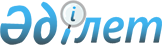 О внесении изменения в постановление акимата города Алматы от 20 июля 2022 года № 3/342 "Об утверждении государственного образовательного заказа на дошкольное воспитание и обучение, размера родительской платы в дошкольных организациях города Алматы"Постановление акимата города Алматы от 23 февраля 2024 года № 1/119
      Акимат города Алматы ПОСТАНОВЛЯЕТ:
      1. Внести в постановление акимата города Алматы "Об утверждении государственного образовательного заказа на дошкольное воспитание и обучение, размера родительской платы в дошкольных организациях города Алматы" от 20 июля 2022 года № 3/342 (зарегистрировано в Реестре государственной регистрации нормативных правовых актов под № 28868), следующее изменение:
      приложение к указанному постановлению, изложить в новой редакции согласно приложению к настоящему постановлению.
      2. Контроль за исполнением настоящего постановления возложить на курирующего заместителя акима города Алматы.
      3. Настоящее постановление вводится в действие по истечении десяти календарных дней после дня его первого официального опубликования. Государственный образовательный заказ на дошкольное воспитание и обучение,
размер родительской платы в дошкольных организациях образования города Алматы
					© 2012. РГП на ПХВ «Институт законодательства и правовой информации Республики Казахстан» Министерства юстиции Республики Казахстан
				
      Исполняющий обязанности аким города Алматы 

А. Амрин
Приложение
к постановлению акимата
города Алматыот "__" ________ 2024 года №__Приложение
к постановлению акимата
города Алматы от
"20" июля 2022 года № 3/342
п/п
Вид дошкольной организации образования
Количество воспитанников
Средняя стоимость расходов на одного воспитанника в месяц (тенге) с сентября 2023 года
Размер родительской платы на одного ребенка за питание в месяц (тенге)
1
Ясли-сад (государственный)
37 120
52 368
25 000
2
Ясли-сад (частный)
42 943
52 368
25 000
3
Ясли-сад (специальные группы при государственных ясли-садах)
224
95 369
-
4
Ясли-сад (предшкольные группы при государственных ясли-садах)
210
22 965
-